Центр личностного развития для детей и подростков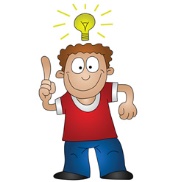 «Вундер-Киндер!»2015-03-21 - Занятие №9 Умение думать и говорить о себе в положительных тонахЗдравствуйте, участники программ личностного развития для детей!Продолжу рассказ о работе с детьми.На этой неделе я был в восторге от того, как дети трудились над моими заданиями. Дошло дело до сложных игр, направленных на развитие коммуникативных навыков и лидерских способностей. Подобные игры устраивают для менеджеров огромных корпораций, чтобы сфокусировать управленцев на эффективность в общении со специалистами. Кроме того со старшими группами все чаще удается обсуждать сложные темы. Например, в воскресенье мы начали занятие с упражнения «Ода о себе», в котором каждому участнику нужно было рассказать о трех своих достоинствах. В нашем обществе не принято нахваливать себя, это считается нескромным. И этим внутренним запретом так сильно пропитано подсознание большинства из нас, что попытки высказаться о себе в положительном свете обычно скатываются либо в смущение, либо в какую-то вычурную горделивую позу и кривлянье. Умение думать и говорить о себе в положительных тонах спокойно, без выпадения в гордыню, дает удивительную уверенность и очень резко поднимает рейтинг среди других людей – среди детей (если вы родитель), среди сверстников и родителей (если вы ребенок). Кроме того, такая внутренняя самоподдержка придает очень много энергии становиться еще лучше. В психологии это называется самоидентификацией. На психологических тренингах я много раз видел, как попытки сказать о себе что-то хорошее выглядели, либо как полное зависание, ступор, либо как частичный отказ мышц подчиняться этой задаче – язык не поворачивается, сказать, например, что я хороший человек, порядочный, заботливый, уважительный, старательный. Этот феномен очень ярко показывает, как эта самоидентификация порой искажена и извращена, насколько она негативна. Самоидентификация формируется в детстве под воздействием бесконечных попыток воспитать ребенка. Фокус на негативе – самая главная ошибка в этом важнейшем деле. Я писал об этом раньше. Об этом написано множество книг. Эта тема здоровой и невротической коммуникации – как говорить, что говорить, когда говорить – в научной и популярной литературе разобрана очень классно. Я-сообщения, язык ответственности, правильная критика, правильная похвала… У Юлии Гиппенрейтер вся книга про общение. Почитайте, если еще не читали, выдержки, которые я когда-то сделал из лекций Ашера Кушнира «Как правильно делать замечания?» Эту статью можно было бы назвать «Как правильно делать замечания, чтобы ребенок полюбил учиться новому, стараться, быть инициативным и ответственным».На сегодня все! Мыслей много, но мало сил. В центре прибавляется клиентов, нанимаю новых сотрудников, перехожу на патентную систему налогообложения, а еще надо сделать печать и много разных документов, рисую в Фотошопе вывеску. Кстати, оцените, пожалуйста, как вам один из последних вариантов. Принимается критика, потому что очень хочется сделать хорошо. Ранее попытки сотрудничать с дизайнерами ни разу не приводили к чему-то, чтобы меня удовлетворяло, поэтому теперь я все рисую сам.До следующих выходных!